I - INFORMAÇÕES GERAIS SOBRE A UNIDADE E RESPECTIVOS RESPONSÁVEIS:a) Informações Gerais:	b)Rol dos Responsáveis:c) Estrutura organizacional, incluindo conselhos, quando existentes:A estrutura organizacional da Prefeitura de Peritiba encontra-se aprovada pela Lei Complementar Nº 39/2012 de 21 de Setembro de 2012 que “DEFINE A ESTRUTURA ADMINISTRATIVA, QUADRO DE PESSOAL, MATÉRIA CORRELATA E DÁ OUTRAS PROVIDÊNICAS”. Segue Anexo II – da LC n.º39/2012“DEFINE A ESTRUTURA ADMINISTRATIVA, QUADRO DE PESSOAL, MATÉRIA CORRELATA E DÁ OUTRAS PROVIDÊNCIAS”.https://www.peritiba.sc.gov.br/legislacao/index/detalhes/codMapaItem/7303/codNorma/4283d) Competências institucionais, indicando as normas legais e regulamentares correspondentes:FMSFundo Municipal de SaúdeLei n.º854/93 de 08 de outubro de 1993, Institui o Fundo Municipal de Saúde e dá outras providências OBJETIVOS: criar condições financeiras e de gerencias dos recursos destinados ao desenvolvimento das ações de saúde, executadas ou coordenadas pelas Secretaria Municipal de Saúde, que compreendem:I – o atendimento à saúde universalizada, integral, regionalizada e hierarquizado;II – A vigilância sanitária;III – a vigilância epidemiológica e ações de saúde de interesse individual e coletivo correspondente;IV – o controle e a fiscalização das agressões ao meio ambiente, nele compreendidos o ambiente de trabalho, em comum acordo com as organizações competentes das esferas Federal e Estadual.II - INFORMAÇÕES SOBRE A GESTÃO ORÇAMENTÁRIA E FINANCEIRA DA UNIDADE:a) relacionar os programas de governo sob a responsabilidade da unidade jurisdicionada, especificando:1) a identificação do programa;2) a comparação das metas físicas e financeira previstas e realizadas, em valores nominais e relativos, justificando as ações não realizadas ou realizadas parcialmente;Anexo segue relatório das metas planejadas e executadas/Facultativo3)  Contingenciamento de despesas no exercício: O município dispunha de um considerável saldo em estoque financeiro oriundo de superávit financeiro e que foi aumentado durante o exercício, onde mesmo não sendo atingidas as metas de arrecadação o superávit financeiro ao final do exercício teve acréscimo, não sendo necessário contingenciar despesas de forma orçamentária.4)Informações sobre o reconhecimento de passivos por insuficiência de créditos ou recursos:5) As razões e/ou circunstâncias para permanência de Restos a Pagar processados e não processados por mais de um exercício financeiro:III- INFORMAÇÕES SOBRE A GESTÃO DE PESSOAS E TERCEIRIZAÇÃO DE MÃO DE OBRA:a) quadro de pessoal, informando a quantidade de agentes públicos (agentes políticos, servidores e militares) ocupantes de cargos efetivos, comissionados, empregos públicos, contratados por tempo determinado (art. 37, IX, CF), conselheiros tutelares e estagiários, discriminando os comissionados que são titulares de cargo efetivo ou emprego público, bem como os valores consolidados na folha de pagamento, mês a mês;Item dispensado de envio referente ao exercício de 2018.b) demonstrativo da quantidade de pessoas executando trabalhos na unidade jurisdicionada por meio de contratos de terceirização de serviços, contendo o posto de trabalho ocupado, bem como as despesas totais das contratações, mês a mês:Item dispensado de envio referente ao ano de 2018c) demonstrativo dos benefícios previdenciários, informando a quantidade de agentes públicos (agentes políticos, servidores e militares) inativos/aposentados, de pensionistas e de complementações de aposentadoria ou pensão ao valor percebido do Regime Geral da Previdência Social, pagos pelo tesouro, contendo os valores consolidados na folha de pagamento, mês a mês:Item dispensado de envio referente ao ano de 2018d) discriminação da remuneração mensal e anual paga aos membros de diretoria, de conselho de administração e de conselho fiscal, incluindo bônus, participação em lucros e a qualquer outro título: Item dispensado de envio referente ao ano de 2018IV - INFORMAÇÕES SOBRE TRANSFERÊNCIAS DE RECURSOS MEDIANTE CONVÊNIO, TERMO DE PARCERIA, TERMO DE COOPERAÇÃO OU INSTRUMENTO CONGÊNERE, DISCRIMINANDO VOLUME DE RECURSOS TRANSFERIDOS E RESPECTIVOS BENEFICIÁRIOS.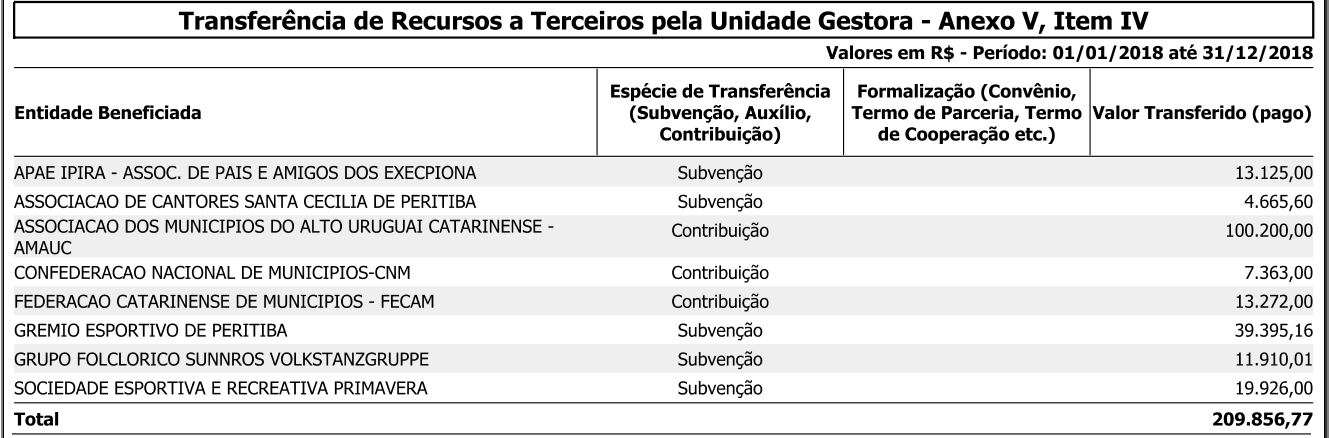 V – INFORMAÇÕES SOBRE LICITAÇÕES E CONTRATOS:a) informação sobre os valores anuais das despesas realizadas referentes a aquisições e contratações de bens e serviços, por modalidade de licitação, bem como as decorrentes de dispensas e inexigibilidades de licitação: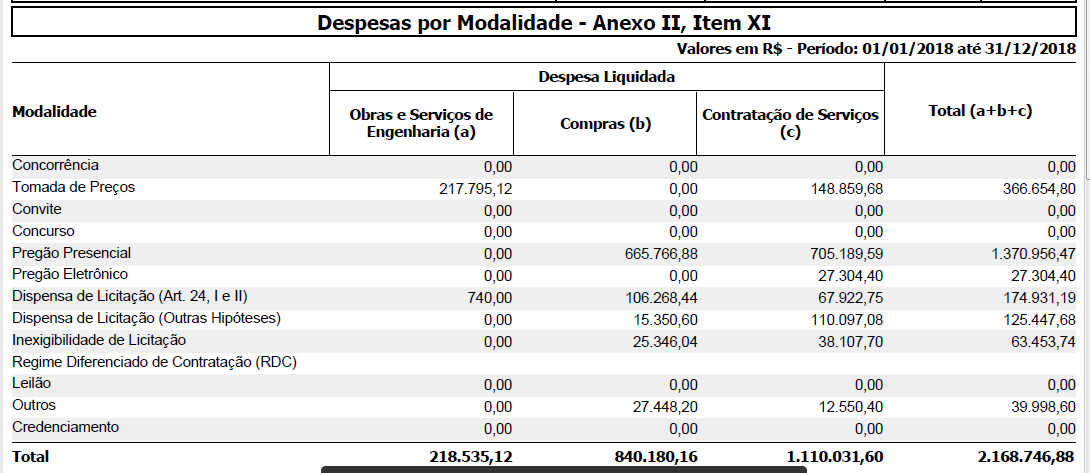 b) indicação do órgão de imprensa oficial, nos termos do art. 6º, XIII, da Lei nº 8.666/1993:LEI   Nº   1886/2011 -Institui O Diário Oficial Dos Municípios De Santa Catarina Como Órgão De Publicação Oficial.http://www.peritiba.sc.gov.br/transparencia/index/codMapaItem/6865Emenda Constitucional Nº 73 DE 20/12/2016 Publicado no DOE em 21 dez 2016Altera o art. 111-  da Constituição do Estado de Santa Catarina, para dispor sobre a publicação dos atos municipais no diário oficial e em jornal local ou microrregional.A Mesa da Assembleia Legislativa do Estado de Santa Catarina, nos termos do art. 49, § 3º da Constituição do Estado de Santa Catarina e do art. 61, inciso I, do Regimento Interno, promulga a seguinte Emenda ao texto constitucional:Art. 1º O art. 111 da Constituição do Estado de Santa Catarina, passa a vigorar com a seguinte redação:

"Art. 111.....
.....
§ 1º Os atos municipais oriundos do Poder Executivo e Legislativo que produzam efeitos externos serão publicados obrigatoriamente no diário oficial do Município ou em jornal local ou da microrregião a que pertencer, cuja escolha será decidida mediante certame licitatório.
§ 2º Atos oficiais que produzam efeitos externos são aqueles cujo alcance ultrapasse o ambiente do próprio ente público e tenham repercussão na sociedade em geral. "(NR)
Art. 2 º Esta Emenda Constitucional entra em vigor na data de sua publicação.
VI - INFORMAÇÕES SOBRE AS RECOMENDAÇÕES EXPEDIDAS PELO ÓRGÃO DE CONTROLE INTERNO E AS PROVIDÊNCIAS ADOTADAS (OU NÃO) NO EXERCÍCIO, DEMONSTRANDO: Durante o exercício de 2018 o Controle Interno do Município realizou o acompanhamento e a verificação do cumprimento dos limites constitucionais e legais máximos e mínimos, como condição de eficácia da ação administrativa. Na sequência, passou à análise individualizada destes limites pelo Município, levando em consideração a arrecadação da receita e as despesas realizadas, destacando-se os limites máximos com despesa de pessoal consolidado e por Poder (Executivo e Legislativo). Também elaborou diversos pareceres de prestações de contas, convênios e afins.Em relação aos Controles Internos procurou-se atender as recomendações após análises do jurídico.a) Recomendações expedidas e providências adotadas:VII - Acompanhamento das ações relacionadas a contrato de gestão vigentes no exercício (exigíveis somente para os órgãos encarregados da supervisão destes contratos, no âmbito do Estado e dos Municípios):Não houveram contratos de gestão no exercício de 2018.VIII - Avaliação dos termos de parceria celebrados pela unidade jurisdicionadaGREMIO ESPORTIVO DE PERITIBAIdentificação dos termos de parceria vigentes no exercício: 1) Dados da entidade parceira: Grêmio Esportivo de Peritiba 2) CNPJ: 78.478.724/0001-323) Âmbito de atuação da entidade (art. 3º da Lei 9.790/99 e legislação estadual equivalente): Sociedade civil, com prazo indeterminado, sem fins econômicos, que objetiva incentivar e exercer atividades de caráter desportivo, social, cultural e cívico. 4) Regulamento da contratação de obras e serviços (art. 14 da Lei 9.790/99 e legislação estadual equivalente): Quanto à divulgação da parceria e à publicidade dos atos da entidade houve divulgação no site do município. A Prefeitura alertou e orientou a entidade que para as atividades de futuras parcerias a publicidade seja realizada em perfis oficiais da entidade. Informações sobre o Termo de Parceria 1) Nº e data da celebração: Termo de Colaboração nº 002/2018 da Prefeitura Municipal de Peritiba. 2) Forma de escolha da unidade parceira: Edital de Chamamento Público nº 002/2017 da Prefeitura Municipal de Peritiba, Processo de Licitação n.º97/2017.3) Objeto: Este Termo de Colaboração, decorrente do Chamamento Público 002/2017, tem por objeto a formalização de parceria objetivando a manutenção e funcionamento pela entidade PARTICIPE, de suas atividades em regime de mútua cooperação com a administração pública, no exercício de 2018, conforme plano de trabalho apresentado e parte integrante deste Termo.  4) Período de vigência (início e fim): O Termo de Colaboração terá vigência até 31 de dezembro de 2018, conforme Plano de Trabalho, podendo ser prorrogado mediante Termo Aditivo, por solicitação da organização da sociedade civil, para alteração de valores e metas. 5) Valor global em Reais: Repasse total no ano de 2018 da Prefeitura Municipal de Peritiba para a entidade foi de R$ 39.395,16 (Trinta e nove mil, trezentos e noventa e cinco reais e dezesseis centavos). 6) Valores repassados em razão de termos de parceria firmados, especificando os valores mensais repassados no exercício e indicando a unidade parceira:Avaliação dos resultados obtidos com a parceria Segundo Relatórios técnicos de monitoramento e avaliação feitos pelo gestor do contrato e homologados pela Comissão Municipal, designada pelo Decreto Municipal n.º170 de 06/11/2017. E parecer de Prestação de Contas do Secretário e Controle Interno. O Relatório veio acompanhado de fotos das atividades realizadas. O processo correspondente ao Termo de Colaboração e a referida prestação de contas encontra-se disponível no site do município:SOCIEDADE ESPORTIVA E RECREATIVA PRIMAVERAIdentificação dos termos de parceria vigentes no exercício: 1) Dados da entidade parceira: Sociedade Esportiva e Recreativa Primavera 2) CNPJ: 82.815.036/0001-983) Âmbito de atuação da entidade (art. 3º da Lei 9.790/99 e legislação estadual equivalente): Sociedade civil, com prazo indeterminado, sem fins econômicos, que objetiva incentivar e exercer as atividades de caráter desportivo, social, cultural e cívico. Descobrir as vantagens e os benefícios que podem reintegra e socializar os jovens na comunidade através do esporte.4) Regulamento da contratação de obras e serviços (art. 14 da Lei 9.790/99 e legislação estadual equivalente): Quanto à divulgação da parceria e à publicidade dos atos da entidade estão publicado no site do Municipio. A Prefeitura alertou e orientou a entidade que para as atividades de futuras parcerias a publicidade seja realizada em perfis oficiais da entidade. Informações sobre o Termo de Parceria 1) Nº e data da celebração: Termo de Colaboração nº 003/2017 da Prefeitura Municipal de Peritiba. 2) Forma de escolha da unidade parceira: Edital de Chamamento Público nº 002/2017 da Prefeitura Municipal de Peritiba, Processo de Licitação n.º97/2017.3) Objeto: Este Termo de Colaboração, decorrente do Chamamento Público 002/2017, tem por objeto a formalização de parceria objetivando a manutenção e funcionamento pela entidade PARTICIPE, de suas atividades em regime de mútua cooperação com a administração pública, no exercício de 2018, conforme plano de trabalho apresentado e parte integrante deste Termo.  4) Período de vigência (início e fim): O Termo de Colaboração terá vigência até 31 de dezembro de 2018, conforme Plano de Trabalho, podendo ser prorrogado mediante Termo Aditivo, por solicitação da organização da sociedade civil, para alteração de valores e metas. 5) Valor global em Reais: Repasse total no ano de 2018 da Prefeitura Municipal de Peritiba para a entidade foi de R$ 19.926,00 (Dezenove mil, novecentos e vinte e seis reais) 6) Valores repassados em razão de termos de parceria firmados, especificando os valores mensais repassados no exercício e indicando a unidade parceira:Avaliação dos resultados obtidos com a parceria Segundo Relatórios técnicos de monitoramento e avaliação feitos pelo gestor do contrato e homologados pela Comissão Municipal, designada pelo Decreto Municipal n.º170 de 06/11/2017. E parecer de Prestação de Contas do Secretário e Controle Interno. O Relatório veio acompanhado de fotos das atividades realizadas. O processo correspondente ao Termo de Colaboração e a referida prestação de contas encontram-se disponível no site do município..ASSOCIAÇÃO DE CANTORES SANTA CECÍLIA DE PERITIBAIdentificação dos termos de parceria vigentes no exercício: 1) Dados da entidade parceira: Associação de Cantores Santa Cecília de Peritiba2) CNPJ: 01.359.877/0001-363) Âmbito de atuação da entidade (art. 3º da Lei 9.790/99 e legislação estadual equivalente): Sociedade civil, com prazo indeterminado, sem fins econômicos, de caráter representativo com finalidade de disciplinar seus integrantes através da música e coreografia, de forma individual ou coletiva; 2.º conhecer suas coreografias com seus ritmos, melodia e gestos; 3º fazer apresentações gratuitas em escolas publicas, hospitais, asilos e em solenidades cívicas, como foram de terapia e cidadania; 4º descobrir as vantagens e benefícios que podem reintegrar e socializar os jovens na comunidade através da música; 5º fomentar ações que contribuam para manter viva a memória cultural popular, relacionada com os usos, costumes e tradições da diversidade cultural brasileira, promovendo a arte e a culturas, defesa e conservação do patrimônio histórico e artístico. 4) Regulamento da contratação de obras e serviços (art. 14 da Lei 9.790/99 e legislação estadual equivalente): Quanto à divulgação da parceria e à publicidade dos atos da entidade houve divulgação no site do Municipio. A Prefeitura alertou e orientou a entidade que para as atividades de futuras parcerias a publicidade seja realizada em perfis oficiais da entidade. Informações sobre o Termo de Parceria 1) Nº e data da celebração: Termo de Colaboração nº 004/2017 da Prefeitura Municipal de Peritiba. 2) Forma de escolha da unidade parceira: Edital de Chamamento Público nº 002/2017 da Prefeitura Municipal de Peritiba, Processo de Licitação n.º97/2017.3) Objeto: Este Termo de Colaboração, decorrente do Chamamento Público 002/2017, tem por objeto a formalização de parceria objetivando a manutenção e funcionamento pela entidade PARTICIPE, de suas atividades em regime de mútua cooperação com a administração pública, no exercício de 2018, conforme plano de trabalho apresentado e parte integrante deste Termo.  4) Período de vigência (início e fim): O Termo de Colaboração terá vigência até 31 de dezembro de 2018, conforme Plano de Trabalho podendo ser prorrogado mediante Termo Aditivo, por solicitação da organização da sociedade civil, para alteração de valores e metas. 5) Valor global em Reais: Repasse total no ano de 2018 da Prefeitura Municipal de Peritiba para a entidade foi de R$ 6.415,10 (Seis mil, quatrocentos e quinze reais e dez centavos) 6) Valores repassados em razão de termos de parceria firmados, especificando os valores mensais repassados no exercício e indicando a unidade parceira:Avaliação dos resultados obtidos com a parceria Segundo Relatórios técnicos de monitoramento e avaliação feitos pelo gestor do contrato e homologados pela Comissão Municipal, designada pelo Decreto Municipal n.º170 de 06/11/2017. E parecer de Prestação de Contas do Secretário e Controle Interno. O Relatório veio acompanhado de fotos das atividades realizadas. O processo correspondente ao Termo de Colaboração e a referida prestação de contas encontra-se disponível no site do municípioGRUPO FOLCLÓRICO SUNNROS VOLKSTANZGRUPPEIdentificação dos termos de parceria vigentes no exercício: 1) Dados da entidade parceira:  Grupo Folclórico Sunnros Volkstanzgruppe2) CNPJ: 74.101.056/0001-793) Âmbito de atuação da entidade (art. 3º da Lei 9.790/99 e legislação estadual equivalente): entidade civil, sem fins econômicos, de caráter representativo, de duração indeterminada com finalidade de desenvolver danças e manifestações folclóricas, musicas e canto coral germânico com seus associados e outras etnias; estudar a historia, geografia, cultura e idioma germânico; etc4) Regulamento da contratação de obras e serviços (art. 14 da Lei 9.790/99 e legislação estadual equivalente): Quanto à divulgação da parceria e à publicidade dos atos da entidade houve divulgação no site do Município. A Prefeitura alertou e orientou a entidade que para as atividades de futuras parcerias a publicidade seja realizada em perfis oficiais da entidade. Informações sobre o Termo de Parceria 1) Nº e data da celebração: Termo de Colaboração nº 005/2017 da Prefeitura Municipal de Peritiba. 2) Forma de escolha da unidade parceira: Edital de Chamamento Público nº 002/2017 da Prefeitura Municipal de Peritiba, Processo de Licitação n.º97/2017.3) Objeto: Este Termo de Colaboração, decorrente do Chamamento Público 002/2017, tem por objeto a formalização de parceria objetivando a manutenção e funcionamento pela entidade PARTICIPE, de suas atividades em regime de mútua cooperação com a administração pública, no exercício de 2018, conforme plano de trabalho apresentado e parte integrante deste Termo.  4) Período de vigência (início e fim): O Termo de Colaboração terá vigência até 31 de dezembro de 2018, conforme Plano de Trabalho podendo ser prorrogado mediante Termo Aditivo, por solicitação da organização da sociedade civil, para alteração de valores e metas. 5) Valor global em Reais: Repasse total no ano de 2018 da Prefeitura Municipal de Peritiba para a entidade foi de R$ 13.584,90 (Treze mil, quinhentos e oitenta e quatro reais e noventa centavos) 6) Valores repassados em razão de termos de parceria firmados, especificando os valores mensais repassados no exercício e indicando a unidade parceira:Avaliação dos resultados obtidos com a parceria Segundo Relatórios técnicos de monitoramento e avaliação feitos pelo gestor do contrato e homologados pela Comissão Municipal, designada pelo Decreto Municipal n.º170 de 06/11/2017. E parecer de Prestação de Contas do Secretário e Controle Interno. O Relatório veio acompanhado de fotos das atividades realizadas. O processo correspondente ao Termo de Colaboração e a referida prestação de contas encontra-se disponível no site do municípioAPAE – ASSOCIAÇÃO DE PAIS E AMIGOS EXCEPCIONAIS – APAE DE  IPIRAIdentificação dos termos de parceria vigentes no exercício: 1) Dados da entidade parceira: APAE-Ipira2) CNPJ: 02.402.602/0001-093) Âmbito de atuação da entidade (art. 3º da Lei 9.790/99 e legislação estadual equivalente): associação civil, filantrópica, de caráter assistencial, educacional, cultural, de saúde, de estudo e pesquisa, desportivo e outros, sem fins lucrativos, com duração indeterminada.  4) Regulamento da contratação de obras e serviços (art. 14 da Lei 9.790/99 e legislação estadual equivalente):  A publicidade do termo de parceria e dos atos do Termo de Colaboração foram publicados no site oficial: Ipira.apaesc.org.br 1) Nº e data da celebração: Termo de Colaboração nº 001/2018 da Prefeitura Municipal de Peritiba. 2) Forma de escolha da unidade parceira: Dispensa de Chamamento Público 01/2018.3) Objeto: O presente instrumento de parceria tem por objeto o atendimento educacional especializado e clínico a pessoa com deficiência intelectual e múltipla, possibilitando-lhe o pleno desenvolvimento de suas potencialidades de acordo com as suas peculiaridades assegurando-lhes todos os direitos fundamentais como: saúde, educação, trabalho, convivência famílias e social, exercendo plena cidadania, com a finalidade de atendimento técnico (psicológico, fisioterapeuta, fonoaudióloga) e pedagógico de pessoas com deficiência, de acordo com o Plano de Trabalho apresentado, conforme art. 42, parágrafo único da Lei Federal n .º13.019/2014 e alterações.4) Período de vigência (início e fim): O Termo de Colaboração terá vigência até 31 de dezembro de 2018, conforme Plano de Trabalho, podendo ser prorrogado mediante Termo Aditivo, por solicitação da organização da sociedade civil, para alteração de valores e metas. 5) Valor global em Reais: Repasse total no ano de 2018 da Prefeitura Municipal de Peritiba para a entidade foi de R$ 15.0000,00(Quinze mil reais) 6) Valores repassados em razão de termos de parceria firmados, especificando os valores mensais repassados no exercício e indicando a unidade parceira:A Associação prestou contas parciais, bimestralmente, do uso dos recursos e com relatórios técnicos do andamento das atividades, todas condizentes com o plano de trabalho. A prestação de contas final foi entregue e aprovada em Janeiro de 2019.Peritiba-SC., em 28 de fevereiro de 2019.NEUSA KLEIN MARASCHINIPrefeita MunicipalEntidade:Município de PeritibaCNPJ:82.815.085/0001-20Endereço:Rua Frei Bonifácio, 63Telefone:(49) 3453-1122/3453-1132/3453-1142/3453-1158-3453-1620/3453-1623E-mail:prefeitura@peritiba.sc.gov.brSítio Eletrônico:http://www.peritiba.sc.gov.br/ResponsáveisNomeCPFCargo/FunçãoPeríodo de gestãoPrefeitoNeusa Klein Maraschini825.057.649/42Prefeita Municipal2017/2020PrefeitoAto Nomeação e dataAto Exoneração e dataEndereço Residenciale-mailPrefeitoAta 2087 de 01/01/2017(Câmara Mun. De Vereadores)Rua Miguel Balduíno Boll, 10, Centro, 89750-000 – Peritiba/SCprefeitaneusa@peritiba.sc.gov.brResponsáveisNomeCPFCargo/FunçãoPeríodoOrdenadorSecretárioTarcisio Reinaldo Bervian219.422.269-34Secretário de Administração e Finanças 06/03/2017 a 31/12/2018OrdenadorSecretárioAto Nomeação e dataAto Exoneração e dataEndereço Residenciale-mailOrdenadorSecretárioD-66/201706/03/2017Rua C Loteamento Elizabeth Hermes  s/nBairro Jardim Boa Vista89750-000- Peritiba/SCplanejamento@peritiba.sc.gov.brResponsáveisNomeCPFCargo/FunçãoPeríodoOrdenadorSecretárioLuana Carolina Schardong061.477.139-06Secretaria de Educação, Cultura, Esporte e Turismo06/03/2017 a 31/12/2018OrdenadorSecretárioAto Nomeação e dataAto Exoneração e dataEndereço Residenciale-mailOrdenadorSecretárioD-66/201706/03/2017Rua Senador Irineu Bornhausen, n.471Bairro Renascer89750-000- Peritiba/SCeducacao@peritiba.sc.gov.brResponsáveisNomeCPFCargo/FunçãoPeríodoOrdenadorSecretárioJosé Orides de Britto295.212.899-53Secretaria de Serviços Municipais06/03/2017 a 31/12/2018OrdenadorSecretárioAto Nomeação e dataAto Exoneração e dataEndereço Residenciale-mailOrdenadorSecretárioD-66/201706/03/2017Linha Arroio do MeioInterior89750-000- Peritiba/SCResponsáveisNomeCPFCargo/FunçãoPeríodoSecretárioVanderlei Carlos Bourckhardt062.352.899-10Secretário Municipal de Agricultura, Industria, Comércio e Meio Ambiente06/03/2017 a 31/12/2018SecretárioAto Nomeação e dataAto Exoneração e dataEndereço Residenciale-mailSecretárioD-100/201705/06/2017Linha 37 PassosInterior89750-000- Peritiba/SCvanderlei@peritiba.sc.gov.bragricultura@peritiba.sc.gov.brLEI MUN.CONSELHOSDECRETODATA NOMEAÇÃOLei -2124/201717/10/2017Conselho Municipal de Acompanhamento e Controle Social do FUNDEBD-128/201708/08/2017Lei 1899/201228/02/2012Conselho Municipal de SaúdeD-117/2017D-77/201817/07/201706/069/2018LC 47/201325/09/2013LC  58/201530/06/2015Conselho Municipal dos Direitos da Infância e do Adolescente-CMDCAD-142/2018D-180/201828/12/201720/12/2018Lei 1880/201117/10/11Conselho Municipal de Assistência Social-CMASD- 177/2017D-39/2018D-132/201828/12/201716/02/201813/11/2018Lei 1825/201009/09/2010Conselho Municipal de Alimentação EscolarD-167/2014D-115/201818/09/201417/09/2018Lei 2033/201516/06/2016Conselho Municipal do IdosoD-122/2017D-131/201825/07/201713/11/2018Lei 2000/1428/02/2014Conselho Municipal de HabitaçãoD-38/201625/02/2016Lei 735/9117/09/1991Conselho Municipal de Desenvolvimento RuralD-72/2017D-51/201822/03/201710/04/2018-----Conselho Municipal de Esportes – CMED-58/201605/04/2016Lei 2029/1501/06/2015Conselho Municipal de Saneamento Básico e de Gerenciamento integrado de resíduos sólidosD-95/201501/06/2015Lei 1958/1324/07/2013Conselho Municipal de TurismoD-149/201709/10/2017Lei 1165/9830/09/1998LC -15/200902/06/2009Conselho Municipal de EducaçãoD-132/201728/08/2017Lei 1927/201214/11/2012Conselho Municipal de Desenvolvimento da Indústria e Comércio – FUMDICOMD-42/2017D-56/201806/02/201710/04/2018Lei 200805/11/2015Nomeia membro para o Conselho Municipal de CulturaD-150/201709/10/2017Lei 2114/2017 05/07/2017Nomeia os membros do conselho municipal dos direitos da pessoa com deficiência – CMDPDD-130/2018D-126/201713/12/201808/08/2017Despesa reconhecida sem orçamentoValoresMotivos do reconhecimentoNão ocorreram passivos por insuficiência de crédito ou recursosNão ocorreram passivos por insuficiência de crédito ou recursosNão ocorreram passivos por insuficiência de crédito ou recursosEmpenhos de restos a pagar inscritos a partir do segundo ano pretérito ao da prestação de contasMotivosNE-797 de 10/03/2015Corplan Consultoria Ambiental LtdaValor Total: 7.800,00Valor a Pagar: 3.900,00Histórico:REFERENTE CONTRATAÇÃO DE EMPRESA PARA ELABORAÇÃO DE RELATÓRIO AMBIENTAL PRÉVIO - RAP, PROJETOS DE CONTROLES AMBIENTAIS E CADASTRO DO IBAMA, PARA O LICENCIAMENTO AMBIENTAL DA ATIVIDADE DE ARMAZENAMENTO TEMPORÁRIO DE RESÍDUOS CLASSE IIA E IIB, FAZER O LEVANTAMENTO DA DOCUMENTAÇÃO E O PREENCHIMENTO DE FORMULÁRIOS PARA CADASTRAMENTO JUNTO AO ÓRGÃO AMBIENTAL (FATMA), OBJETIVANDO OBTER AS LICENÇAS AMBIENTAIS PRÉVIA, DE INSTALAÇÃO E DE OPERAÇÃO DO BARRACÃO INDUSTRIAL LOCALIZADO NA LINHA CRUZ E SOUZA DO MUNICÍPIO DE PERITIBA.Não foi liberado ainda a LAI (Licença Ambiental de Instalação) junto aos órgãos ambientais devido a atrasos sistemáticos da Fundação do Meio Ambiente (FATMA)DataEspécieFinalidadeSetor Responsável01/11/2018Orientação03/2018 Elemento Empenho/Prestação de Contas  cfe NE 27/2018, gerado no elemento 3.3.3.50.00.00 transferências a Instituições Privadas sem fins lucrativos(fecam).Sugeriu se se existe a possibilidade de classificar para 3.3.90.00.00 – Outras despesas correntes, 47 – obrigações tributarias e contributivas, 17 contribuições para associações. Pois desta forma não geraria obrigação e prestação de contas, somente considerar a Lei que autorizou o Município associar-se e anualmente buscar a aprovação das contas pelos conselhos que fazem as avaliações dos balanços e aprovam as contas.P.M.P.Providências AdotadasProvidências AdotadasNão adotado por se tratar de contribuição.Não adotado por se tratar de contribuição.DataEspécieFinalidadeSetor Responsável14/12/2018Orientação 08/2018Alertá-los e orientá-los sobre a necessidade e obrigatoriedade da emissão do documento fiscal, por parte do prestador do serviço ou fornecedor do material, antes de findar o contrato administrativo com o Poder Público Municipal. (...)secretariascomprasfinanceirocontabilidadeDataEspécieFinalidadeSetor Responsável28/12/2018Orientação 09/2018Necessidade de observar o CNAE preponderante na SEFIP, que possui dois campos, devendo colocar qual é o correto: exemplo: 8411-600 atividade x; 851390 – 0 atividade preponderante(> qtde de funcionários). Pois a sefip é auto declaratória, o munícipio é  o declarante, e é preciso ver ainda se faz-se necessário incluir estas atividades também no CNPJ do município, pois quando entrar em vigor o e-Social a Receita Federal poderá notificar, bem como faz se necessário sempre atualizar a FAP. Dpto Recursos HumanosDataEspécieFinalidadeSetor ResponsávelExercício de 2018Diversos comunicados por email- Assinatura com rubrica somente nos casos que o carimbo tenha o nome e cargo dos responsáveis pela liquidação, caso contrário assinar com o nome legível; - Autos n.º0300220-92.2018.8.24.0019-Betha;- Atualização do código tributário, normas para vigilância sanitária, alvarás, licença de habite-se, iptu etc;- Repasse do Oficio DAP n.º 14.826/2014 de 11/10/2017; trata sobre cessão de pessoa; desvio de função, controle de frequência, contratações, - Decisão do TCE/SC sobre as contas de 2016;-Informações/dados sobre IN 20/2015;- CNPJ FUNDEB;- outras fontes de informações para publicar no site “Transparência”;-  Parecer dos idosos e arquivos para conferência;- Cumprimento do Art. 18 do  Fundo Municipal do Idoso;- Justificativa dos Restos a pagar por mais de um exercício financeiro;- Encaminha parecer 1078 da FECAM;- Nota Técnica do GEAC N.º02/2017,- Repasse de cursos- festas regionais decisão do TCE/SC, rep: 11/00516376, - impedidos de contratar com o poder publico,- @REP 18/00045147 – Sul Card Administradora de Cartões ASFinanceiro; contabilidade;DataEspécieFinalidadeSetor ResponsávelExercício de 2018Parecer nºs 01 a 115/2018- parecer acerca da legalidade dos atos de admissão de pessoal, conforme art. 12º da Instrução Normativa nº TC–11/2011 de 16/11/2011- Parecer na forma disposta no art. 48, §1º, “a”, da Instrução Normativa n.º 14/2012 do Tribunal de Contas do Estado de Santa Catarina;- parecer do Projeto de Lei nº. 25/2018, de 14 de Agosto de 2018, de autoria do Executivo Municipal, que tem por escopo dispor sobre a abertura de crédito adicional especial no orçamento vigente;- Parecer sobre da prestação de contas dos recursos recebidos por meio do Convênio da SDR (Secretaria de Desenvolvimento Regional de Concórdia), conforme previa o objeto do Plano de Trabalho- Parecer sobre o projeto de Lei Complementar n.º17/2018 da Mesa Diretora que “Revoga funções gratificadas e dá outras providenciasEtc...PMPDataEspécieFinalidadeSetor ResponsávelExercício 2018ComunicaçãoInterna nº 01 a 32/2018Diversos assuntos: Cobrança de Alvará das MEI; prorrogação de processos seletivos; baixa de obra; Parecer cfe IN n.ºTC-11/2011; Metas Físicas e Financeiras previstas e executadas de acordo com o estabelecido na LOA – Lei Orçamentária Anual; Concessão de Diárias; Informações para os Relatórios da IN 20/2015 – TCE/SC; Contrato 153/2017 – Pública; Abertura de Processo Licitatório CT 63/2013;     Prestação de contas do Município (adiantamentos, subvenções, etc); cópia de documentos;                                                                                                                                                               PMPFMSDataEspécieFinalidadeSetor ResponsávelExercício 2018Parecer diversosReunião conjunta apontando as principais ocorrências relativas aos adiantamentos e as justificativas relatadas, e orientações acerca das responsabilidades de cada servidor, redigiu-se uma ata com os assuntos tratados.Todos DataEspécieFinalidadeSetor Responsável27/12/2018Comunicação Interna n.º 29/2018Monitoramento do Plano Nacional de Saúde, análises dos índices e conselho de saúde.Acompanhamento pelo gestorEntidade BeneficiadaData do RepasseValores do RepasseGrêmio Esportivo de Peritiba19/02/20189.395,16Grêmio Esportivo de Peritiba25/04/201810.000,00Grêmio Esportivo de Peritiba05/06/201810.000,00Grêmio Esportivo de Peritiba04/07/201810.000,00Entidade BeneficiadaData do RepasseValores do RepasseSociedade Esportiva e Recreativa Primavera19/02/20186.726,00Sociedade Esportiva e Recreativa Primavera25/04/20186.200,00Sociedade Esportiva e Recreativa Primavera05/06/20187.000,00Entidade BeneficiadaData do RepasseValores do RepasseAssociação de Cantores Santa Cecília de Peritiba19/02/2018583,20Associação de Cantores Santa Cecília de Peritiba25/04/2018583,20Associação de Cantores Santa Cecília de Peritiba05/06/2018583,20Associação de Cantores Santa Cecília de Peritiba04/07/2018583,20Associação de Cantores Santa Cecília de Peritiba08/08/2018583,20Associação de Cantores Santa Cecília de Peritiba25/09/2018583,20Associação de Cantores Santa Cecília de Peritiba22/10/2018583,20Associação de Cantores Santa Cecília de Peritiba12/11/2018583,20Entidade BeneficiadaData do RepasseValores do RepasseGrupo Folclórico Sunnros Volkstanzgruppe19/02/20181.235,00Grupo Folclórico Sunnros Volkstanzgruppe05/06/20184.870,00Grupo Folclórico Sunnros Volkstanzgruppe04/07/20182.469,98Grupo Folclórico Sunnros Volkstanzgruppe10/12/20181.040,00Entidade BeneficiadaData do RepasseValores do RepasseAPAE- Ipira12/07/20185.625,00APAE- Ipira10/08/20181.875,00APAE- Ipira10/09/20181.875,00APAE- Ipira10/10/20181.875,00APAE- Ipira09/11/20181.875,00APAE- Ipira11/12/20181.875,00